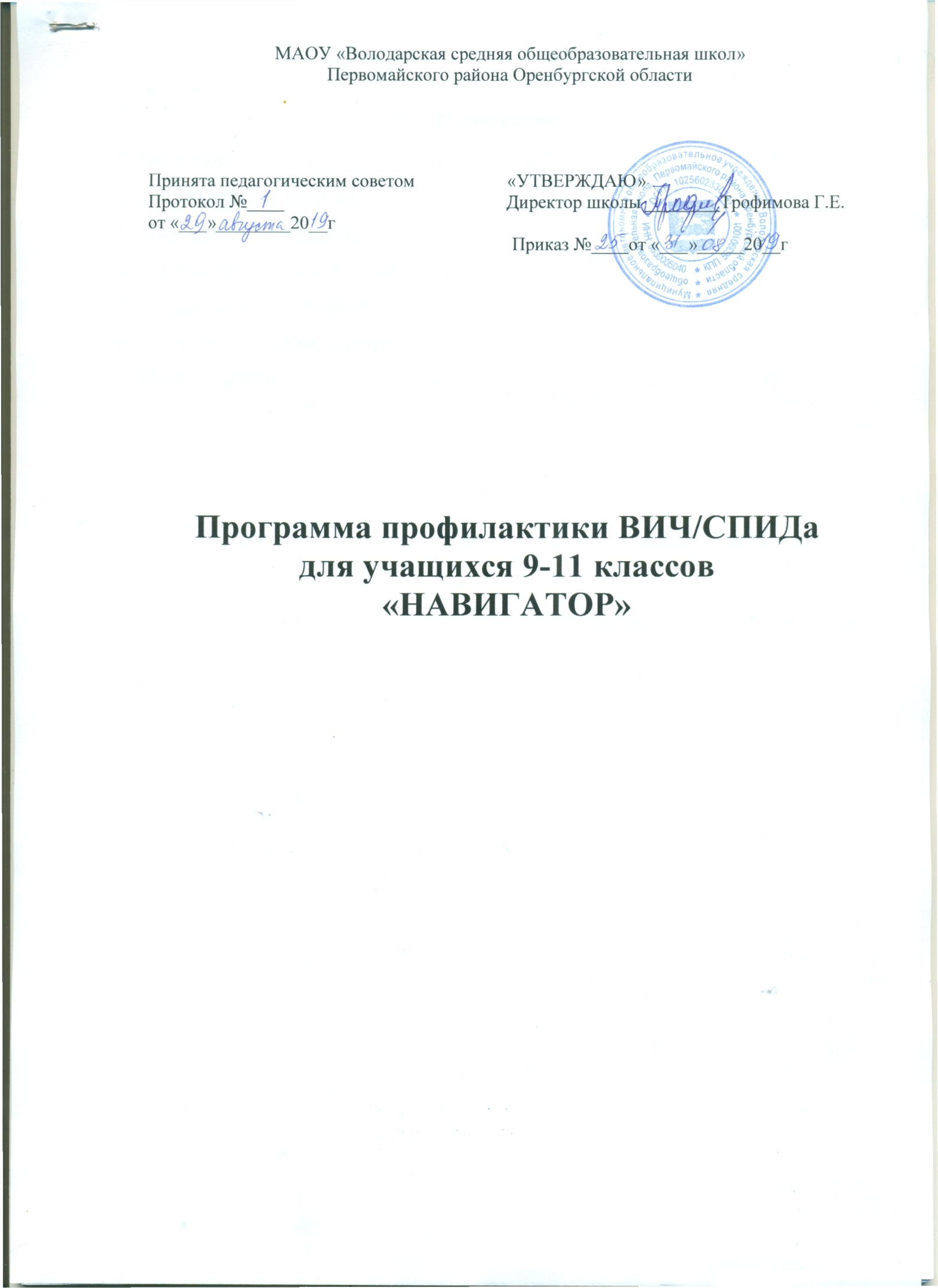 СодержаниеВведение…………………………………………………………..…     3Пояснительная записка…………………………………………..…      4Ожидаемые результаты…………………………………………...        6Учебно-тематический план…………………………………….….        7Содержание программы……………………………………………     11Методическое обеспечение …………………………………….…      17Список литературы.............................................................................    18ВведениеВ современном российском обществе продолжат оставаться реальной проблема употребления психоактивных веществ, особенно подростки. Растет число ВИЧ- положительных.По данным Министерства образования и науки, численность подростков, употребляющих психоактивные вещества, достигает 4 миллионов человек, в том числе наркозависимых — около 1 миллиона.По данным Федерального центра по профилактике и борьбе со СПИДом, на октябрь 2005 года в России было зарегистрировано свыше 300 тысяч людей, живущих с ВИЧ-инфекцией (так как болезнь протекает скрытно, эта цифра может быть выше в три раза). Большое количество ВИЧ- положительных людей — это молодежь в возрасте от 15 до 30 лет. Все это ощутимый экономический, социальный и моральный ущерб обществу. Поэтому разработка программ профилактики ВИЧ/СПИДа и употребления ПАВ является одним из приоритетных направлений в области образования и здравоохранения.Пояснительная запискаЦелевая группа: подростки 14–17 лет (учащиеся 9–11 классов общеобразовательных школ).Приемы и методы работы: ролевые игры, упражнения по тематике занятия,групповые дискуссии, беседы, мини-лекции, моделирование ситуаций, тесты, мини-сочинения, коллажи, конкурсы, мозговые штурмы.Перед началом занятий по программе подростки заполняют анкеты, направленные на изучение знаний и представлений о ВИЧ/СПИДе, психоактивных веществах, уверенном поведении. В завершение работы по программе вместе с вышеперечисленнымипроводится заключительная анкета, направленная на изучение мнения подростков опрограмме, ее роли в их жизни, влиянии на изменение установок относительно употребленияпсихоактивных веществ. «Навигатор»: программа профилактики ВИЧ/СПИДа и употребления ПАВ для подростков.Актуальность формировани позитивных ценностей и установок личности;формирование активной личности, способной самостоятельно справляться с собственными психологическими затруднениями и жизненными проблемами.Техническое оснащение занятий, материалы: тренинговое пространство, стулья (по количеству участников), рабочие тетради учащихся, канцелярские принадлежности (ручки, цветные карандаши, фломастеры, бумага, краски), диагностическое оборудование и методики, видеофильмы, ТСО.Цель программы:формирование у подростков позитивных ценностей и установок личности относительно собственного здоровья, как необходимого условия для предупреждения употребления психоактивных веществ и профилактики ВИЧ/СПИДа. Задачи программы:формирование у подростков развитой Я-концепции;формирование активной жизненной позиции;осознание подростками необходимости нести ответственность за себя, свои действия и свой выбор;развитие навыков принятия и выполнения решений;развитие умения отстаивать свои границы, умения сказать «нет»;знакомство подростков с проблемой распространения ВИЧ/СПИДа;понимание и осознание подростками того, что происходит с человеком при употреблении психоактивных веществ;помощь в осознании влияния средств массовой информации на отношение людей к различным сферам жизни, формирование навыков оценки информации, получаемой из СМИ;развитие социальных навыков, необходимых для здорового образа жизни;формирование у подростков убеждения в том, что соблюдение здорового образа жизни – это эффективная профилактика ВИЧ/СПИДа.Ожидаемые результаты:повышение уровня самоконтроля;умение сопротивляться предложения употреблять ПАВ;формирования навыков принятия решения, критического мышления;формирования навыков разрешения конфликтов.Учебно-тематическое планированиеСодержание программы.1.Вводное занятие.Теоретическая часть. Беседа «Правила групповой работы, выработка правил группового взаимодействия»Практическая часть. Упражнение «Поменяйтесь местами те, кто..», тест «Продолжительность моей жизни»2.Личность и индивидуальностьТеоретическая часть. Групповая дискуссия «Что такое личность»Практическая часть.  Упражнение «Никто не знает», «Букет индивидуальностей»3.Уважительное отношение к своей и чужой личностиТеоретическая часть. Обсуждение домашнего задания.Практическая часть.  Упражнение «Карта мой личности», «Я как все...,я как никто другой..»4.Повышать уровень информированности по проблемам, связанным с ВИЧ/СПИДомТеоретическая часть. Мини -лекция  «Психологические границы»Практическая часть. Упражнение «Моя любимая книга», «Кто он?»5.Химическая зависимость.Теоретическая часть. Мини-лекция «Что такое ВИЧ/СПИД?», Анкета «ВИЧ-инфекция и СПИД»Практическая часть.  Упражнение «Линия риска» 6. Помочь участникам осознать свои личностные ценности, формировать представление о системе ценностей.Теоретическая часть. Дискуссия «Что такое наркотики», мини-лекция «Как возникает химическая зависимость?»Практическая часть. Упражнения «Создай скульптуру», «Спорные утверждения»7.Системы ценностей человека, помочь осознать свои жизненные ценности.Теоретическая часть. Беседа «Что такое «жизненные ценности»?Практическая часть.Дискуссия «Конфликт ценностей», упражнение «Мои ценности»8. Умение самостоятельно ставить перед собой цели и определять пути их достижения, преодолевать личностные психологические трудности.Теоретическая часть.  Упражнение «Миллион долларов» Практическая часть Упражнения «Я-Ты-Мы», «Солнце светит на того...»9.Ощущение себя во времени, представление о жизненном пути как едином целом.Теоретическая часть. Упражнение «Прошло -настоящее-будущее»  Практическая часть Упражнения «Волшебный стул», «Стрела будущего»10.Представление о значимости семьи в жизни каждого человека, семейных ценностях и ресурсах.Теоретическая часть.  Беседа «Моя семья» Практическая часть. Упражнения «Герб моей семьи», «Карта мира»11.Представление о своей будущей семье, требованиях, предъявляемых к будущему партнеру.Теоретическая часть.   Беседа «Что такое любовь?»Практическая част. Упражнение «Магазин»12. Формировать навыки, необходимые для принятия самостоятельного решенияТеоретическая часть.   Примеры принятия различных решенийПрактическая часть. Мозговой  штурм «Какие проблемы чаще всего испытывают мои ровесники»13.Способы поведения и признаки, характерные для уверенного в себе человека.Теоретическая часть. Мини-лекция «Принятие решения»  Практическая част.  Ролевая игра «Сомнительные приключения»14 .Знакомство с алгоритмом принятия решения и ответственностью, которую человек несет за принимаемые им решения.Теоретическая часть. Обсуждение домашнего задания.Практическая часть. Упражнение «Как принять решение?»15.Способность нестандартно мыслить и решать любые жизненные задачи.Теоретическая часть. Упражнение «Дедукция»  Практическая часть. Упражнения «Башня»16.Разнообразие эмоций и чувств.Теоретическая часть.  Беседа «Эмоции и чувства» Практическая часть. Мини-сценки «Чувства и ситуации»17. Выражение своих эмоций и чувствТеоретическая часть.  Дискуссия «Эмоции и психоактивные вещества» Практическая часть. Упражнения «Нарисуй эмоцию», «Выражение гнева»18. Понятие стресс и позитивное отношение к немуТеоретическая часть. Мини-лекция «Виды стресса»   Практическая часть. Упражнения «Признаки стресса», «Шарады»19. Способы преодоления стресса.Теоретическая часть. Обсуждение домашнего задания.Практическая часть. Релаксация «Место для раздумий», Беседа «Способы преодоления стресса»20. Стрессовое состояние, его распознание у себя и других.Теоретическая часть.  Мозговой штурм «Какими способами можно преодолеть стресс?» Практическая часть. Упражнение «Поведение в стрессовых ситуациях»21.Понятие социальная поддержкаТеоретическая часть. Беседа «Что такое социальная поддержка?» Практическая часть. Мини-сценки «Просьба о поддержке», упражнение «Мне помогут»22.Дружба, дружеские отношения.Теоретическая часть. Беседа «Что такое дружба?»   Практическая часть. Упражнения «Принципы дружеских отношений», «Шопот ангела»23. Представление об уверенном/неуверенном, агрессивном поведенииТеоретическая часть. Мини -лекция «Пассивное, агрессивное, ассертивно поведение», упражнение «Всеобщее внимание»Практическая часть. Упражнение  «Без маски», «По Амазонке»24. Групповые нормы, принципы и механизмы влияния группы Теоретическая часть.   Актуализация знаний участников, упражнение городокПрактическая часть. Упражнение «Противостояние», ролевая игра «Кто на новенького?»25.Представление о групповых стереотипах и мифы по отношению к вопросам  ВИЧ/СПИДа, употребление психоактивных веществТеоретическая часть.   Беседа «Законы. Правила. Права.»Практическая часть. Мини -сценки «противостояние влиянию», беседа «Мифы о..»26. Созидательный потенциал конфликтных ситуацийТеоретическая часть.   Беседа «Настроение и конфликт»Практическая часть .Упражнения «Ранжирование конфликта», «Все вместе»27.Возможность решения большинства житейских конфликтовТеоретическая часть.  Беседа «Как мы решаем конфликты» Практическая часть. Тест «Мы и конфликты», мини-сценки «Решение конфликтов»28. Опасное и безопасное поведение.Теоретическая часть.   Упражнения «Мое пространство», «Алфавит»Практическая часть. Упражнения «Опасная - безопасная ситуация», мини - дискуссия «Кто поможет?»29.Определение опасных ситуаций.Теоретическая часть.   Беседа «Какие ситуации мы считаем опасными?»Практическая часть. Ролевая игра «Инструкция безопасного поведения»30.Приемы психологическое манипулирования.Теоретическая часть.   Мозговой штурм «Почему необходимо уметь распознавать манипуляции»Практическая часть. Упражнения «Поездка в Берлин», «Виды манипуляции»31.Противостояние манипуляции.Теоретическая часть.   Актуализация знаний и опыта участниковПрактическая часть.  Мозговой штурм «Как противостоять манипуляции?»32.Критическое отношение к рекламе.Теоретическая часть.   Беседа «Реклама в нашей жизни», «Влияние рекламы»Практическая часть. Ролевая игра «Антиреклама», «Магазин ненужных вещей»33.Здоровый образ жизни – это эффективная профилактика ВИЧ-инфекции.Теоретическая часть.   Мозговой штурм «Зачем вести здоровый образ жизни?»Практическая часть .Упражнение «Рекламная компания за здоровый образ жизни»34.Обратная связь.Практическая часть. Игра «Трасса 14-19»Методическое обеспечение программы	Список литературы1. Артюхова И.С. Воспитательная работа с подростками: занятия, игры, тесты. М.: Изд-во «Первое сентября», 2004.2. Аршинова В.В., Рубанова М.Н., Митькина Е.И., Черноризов А.М., Исаичев С.А.,Глебов В.В. Программа курса занятий по формированию устойчивого развитияличности как основы профилактики злоупотребления психоактивными веществамисреди детей и подростков // Социальная профилактика и здоровье. – 2003. – № 1.3. ВИЧ/СПИД/ЗППП: подготовка учащихся к безопасным формам поведения. Пособие для преподавателей / Под общ. ред. О.М. Романенко. Казань, 2000.4. Гиппенрейтер Ю.Б. Общаться с ребенком. Как? М.: ЧеРо, 2003.5. Грецов А.Г. Практическая психология для девочек, или Будь счастливой ипривлекательной. СПб.: Питер, 2005.6. Грецов А.Г. Практическая психология для мальчиков, или Будь сильным и успешным. СПб.: Питер, 2005.7. Кривцова С.В. Навыки жизни: в согласии с собой и миром. М.: Генезис, 2002.8. Майорова Н.П., Чепурных Е.Е., Шурухт С.М. Обучение жизненно важным навыкам в школе: Пособие для классных руководителей / Под ред. Н.П. Майоровой. СПб.: Изд-во «Образование–Культура», 2002.9. Москаленко В.Д. Зависимость: семейная болезнь. М.: ПЕРСЭ, 2004.10. Нартова-Бочавер С.К., Кислица Г.К., Потапова А.В. Семейный психолог отвечает. М.: Генезис, 2004.11. Пахальян В.Э. Психопрофилактика в практической психологии образования.М.: ПЕРСЭ, 2003.12. Подростковая наркомания: профилактика подростковой наркомании: Комплектнаглядно-методических пособий (слайды) / Составители С.Б.Белогуров, В.Ю.Климович. М.: Планетариум, 2003.13. Проведение обучающих семинаров-тренингов по наркомании и ВИЧ/СПИДу.Руководство для сотрудников интернатов и детских домов / Авторы-составителиИ.Кружкова, Н.Морозова. М.: РОО «СПИД инфосвязь», 2002.14. Программа «Основы здорового образа жизни». Лиски: Отдел образования городского комитета администрации г.Лиски Воронежской области, 2000.15. Профилактика ВИЧ-инфекции у подростков: Методическое пособие /Под ред. В.Н. Касаткина. М.: Образование и здоровье, 2005.16. Профилактика ВИЧ/СПИДа у несовершеннолетних в образовательной среде: Учебное пособие / Под ред. Л.М. Шипицыной. СПб.: Речь, 2006.17. Профилактика наркозависимости: нормативные, информационные и методические материалы. Сборник методических материалов / Составители Е.В.Конева, О.А. Коряковцева. Департамент по делам молодежи администрации Ярославской области, 2002.18. Прутченков А.С. Школа жизни: методические разработки социально-психологических тренингов. М.: Педагогическое общество России, 2000.19. Психогимнастика в тренинге / Под ред. Н.Ю.Хрящевой. СПб.: Речь, 2002.20. Родионов В.А. Я и все-все-все. Формирование социальных навыков как условиездорового жизненного стиля. Тренинговые занятия для учащихся 5–9 классов.Ярославль, 2002.21. Родионов В.А., Ступницкая М.А, Кардашина О.В. Я и другие: Тренинги социальных навыков: Для учащихся 1–11-х кл. Ярославль: Академия развития, 2002.22. Руководство по профилактике злоупотребления психоактивными веществаминесовершеннолетними и молодежью / Под научн. ред. Л.М. Шипицыной иЛ.С. Шпилени. СПб., 2003.23. Руководство практического психолога. Психологические программы развитияличности в подростковом и старшем школьном возрасте / Под ред. И.В. Дубровиной. М., 1995.24. Сатир В. Как строить себя и свою семью. М.: Педагогика-Пресс, 1992.25. Сирота Н.А., Ялтонский В.М., Хажилина И.И., Видерман Н.С. Профилактиканаркомании у подростков: от теории к практике. М.: Генезис, 2001.26. Соловов А.В. Навыки жизни. Программа ранней профилактики химическойзависимости для детей 9–12 лет. М., 2000.27. Терентьева А.В., Ивашин О.И., Москвичев В.В. «Перекресток»: реабилитационная программа. М., 2000.28. Фаловски К. Опасные наркотики. М.: Институт Общегуманитарных исследований, 2002.29. Шрайнер К. Как снять стресс: 30 способов улучшить свое самочувствие за 3 минуты. М.: Изд. группа «Прогресс», 1993.30. Я выбираю мир! Образовательная программа по предупреждению жестокости инасилия для детей, подростков, их родителей и педагогов / Под общ. ред. Т.Д.Пестич.Ярославль: Медико-педагогическая школа, 1997.31. Я хочу провести тренинг. Пособие для начинающего тренера, работающего в области профилактики ВИЧ/СПИД, наркозависимости и инфекций, передающихся половым путем. Новосибирск: Гуманитарный проект, 2000; М.: ГУП «Медицина для Вас», 2003.32.Синягина Н.Ю.,Технологии диагностики при проведнии антинаркотической профилактической работы. -М: Московский городской фонд поддержки книгоиздания,200433.Исцление от «Рая», реабилитация и самопомощь при социальной зависимости, под.ред. .Н.В. Волкова.Речь, Санкт-Петербург, 200834.Профилактика потрбления ПАВ среди детей и подростков, методическое пособие для социальных педагогов. Нижний Новгород, 200435.Гиппенрейтер Ю.Б. Общаться с ребенком. Так? М.: ЧеРо, 2007.36.Г.Б.Монина, Е.К. Лютова-Робертс Коммуникотивный тренинг. Речь ,Санкт-Петербург, 200637.Что такое наркотики и как человек превращается в наркомана (методическое пособие для педегогов и родителей). Департамент здравоохранения Нижгородской области,2007Тема занятияКол-во часовЛичность и индивидуальностьЛичность и индивидуальность1.Вводное занятие 2.Личность и индивидуальности 3.Уважительное отношение к своей и чужой личности1.Вводное занятие 2.Личность и индивидуальности 3.Уважительное отношение к своей и чужой личности11.Вводное занятие 2.Личность и индивидуальности 3.Уважительное отношение к своей и чужой личности1.Вводное занятие 2.Личность и индивидуальности 3.Уважительное отношение к своей и чужой личности11.Вводное занятие 2.Личность и индивидуальности 3.Уважительное отношение к своей и чужой личности1.Вводное занятие 2.Личность и индивидуальности 3.Уважительное отношение к своей и чужой личности1ВИЧ-инфекция и СПИД. ВИЧ-инфекция и СПИД. 4.Повышать уровень информированности по проблемам, связанным с ВИЧ/СПИДом4.Повышать уровень информированности по проблемам, связанным с ВИЧ/СПИДом1Зависимость. Что это?Зависимость. Что это?5.Химическая зависимость.5.Химическая зависимость.1Человеческие ценности.Человеческие ценности.6. Помочь участникам осознать свои личностные ценности, формировать представление о системе ценностей.7. Системы ценностей человека, помочь осознать свои жизненные ценности.6. Помочь участникам осознать свои личностные ценности, формировать представление о системе ценностей.7. Системы ценностей человека, помочь осознать свои жизненные ценности.16. Помочь участникам осознать свои личностные ценности, формировать представление о системе ценностей.7. Системы ценностей человека, помочь осознать свои жизненные ценности.6. Помочь участникам осознать свои личностные ценности, формировать представление о системе ценностей.7. Системы ценностей человека, помочь осознать свои жизненные ценности.1Цели и смысл жизни.Цели и смысл жизни.8 Умение самостоятельно ставить перед собой цели и определять пути их достижения, преодолевать личностные психологические трудности.9.Ощущение себя во времени, представление о жизненном пути как едином целом.8 Умение самостоятельно ставить перед собой цели и определять пути их достижения, преодолевать личностные психологические трудности.9.Ощущение себя во времени, представление о жизненном пути как едином целом.18 Умение самостоятельно ставить перед собой цели и определять пути их достижения, преодолевать личностные психологические трудности.9.Ощущение себя во времени, представление о жизненном пути как едином целом.8 Умение самостоятельно ставить перед собой цели и определять пути их достижения, преодолевать личностные психологические трудности.9.Ощущение себя во времени, представление о жизненном пути как едином целом.1Моя семья.Моя семья.10.Представление о значимости семьи в жизни каждого человека, семейных ценностях и ресурсах.11.Представление о своей будущей семье, требованиях, предъявляемых к будущему партнеру.10.Представление о значимости семьи в жизни каждого человека, семейных ценностях и ресурсах.11.Представление о своей будущей семье, требованиях, предъявляемых к будущему партнеру.110.Представление о значимости семьи в жизни каждого человека, семейных ценностях и ресурсах.11.Представление о своей будущей семье, требованиях, предъявляемых к будущему партнеру.10.Представление о значимости семьи в жизни каждого человека, семейных ценностях и ресурсах.11.Представление о своей будущей семье, требованиях, предъявляемых к будущему партнеру.1Самостоятельность, выбор, ответственность.Самостоятельность, выбор, ответственность.Самостоятельность, выбор, ответственность.12. Формировать навыки, необходимые для принятия самостоятельного решения12. Формировать навыки, необходимые для принятия самостоятельного решения1Принятие решения. Уверенность в себе.Принятие решения. Уверенность в себе.13.Способы поведения и признаки, характерные для уверенного в себе человека.14 .Знакомство с алгоритмом принятия решения и ответственностью, которую человек несет за принимаемые им решения.13.Способы поведения и признаки, характерные для уверенного в себе человека.14 .Знакомство с алгоритмом принятия решения и ответственностью, которую человек несет за принимаемые им решения.113.Способы поведения и признаки, характерные для уверенного в себе человека.14 .Знакомство с алгоритмом принятия решения и ответственностью, которую человек несет за принимаемые им решения.13.Способы поведения и признаки, характерные для уверенного в себе человека.14 .Знакомство с алгоритмом принятия решения и ответственностью, которую человек несет за принимаемые им решения.1Творчество и самовыражение.Творчество и самовыражение.15.Способность нестандартно мыслить и решать любые жизненные задачи.15.Способность нестандартно мыслить и решать любые жизненные задачи.1Эмоции и чувстваЭмоции и чувства16.Разнообразие эмоций и чувств.17. Выражение своих эмоций и чувств16.Разнообразие эмоций и чувств.17. Выражение своих эмоций и чувств116.Разнообразие эмоций и чувств.17. Выражение своих эмоций и чувств16.Разнообразие эмоций и чувств.17. Выражение своих эмоций и чувств1Стресс.Стресс.18. Понятие стресс и позитивное отношение к нему19. Способы преодоления стресса.20. Стрессовое состояние, его распознание у себя и других.18. Понятие стресс и позитивное отношение к нему19. Способы преодоления стресса.20. Стрессовое состояние, его распознание у себя и других.118. Понятие стресс и позитивное отношение к нему19. Способы преодоления стресса.20. Стрессовое состояние, его распознание у себя и других.18. Понятие стресс и позитивное отношение к нему19. Способы преодоления стресса.20. Стрессовое состояние, его распознание у себя и других.118. Понятие стресс и позитивное отношение к нему19. Способы преодоления стресса.20. Стрессовое состояние, его распознание у себя и других.18. Понятие стресс и позитивное отношение к нему19. Способы преодоления стресса.20. Стрессовое состояние, его распознание у себя и других.1Общение, дружба, социальная поддержка.Общение, дружба, социальная поддержка.21.Понятие социальная поддержка22.Дружба, дружеские отношения.23. Представление об уверенном/неуверенном, агрессивном поведении21.Понятие социальная поддержка22.Дружба, дружеские отношения.23. Представление об уверенном/неуверенном, агрессивном поведении121.Понятие социальная поддержка22.Дружба, дружеские отношения.23. Представление об уверенном/неуверенном, агрессивном поведении21.Понятие социальная поддержка22.Дружба, дружеские отношения.23. Представление об уверенном/неуверенном, агрессивном поведении121.Понятие социальная поддержка22.Дружба, дружеские отношения.23. Представление об уверенном/неуверенном, агрессивном поведении21.Понятие социальная поддержка22.Дружба, дружеские отношения.23. Представление об уверенном/неуверенном, агрессивном поведении1Групповые нормы. Конформизм.Групповые нормы. Конформизм.24. Групповые нормы, принципы и механизмы влияния группы 25.представление о групповых стереотипах и мифы по отношению к вопросам  ВИЧ/СПИДа, употребление психоактивных веществ24. Групповые нормы, принципы и механизмы влияния группы 25.представление о групповых стереотипах и мифы по отношению к вопросам  ВИЧ/СПИДа, употребление психоактивных веществ124. Групповые нормы, принципы и механизмы влияния группы 25.представление о групповых стереотипах и мифы по отношению к вопросам  ВИЧ/СПИДа, употребление психоактивных веществ24. Групповые нормы, принципы и механизмы влияния группы 25.представление о групповых стереотипах и мифы по отношению к вопросам  ВИЧ/СПИДа, употребление психоактивных веществ1Конфликт.Конфликт.26. Созидательный потенциал конфликтных ситуаций27.Возможность решения большинства житейских конфликтов26. Созидательный потенциал конфликтных ситуаций27.Возможность решения большинства житейских конфликтов126. Созидательный потенциал конфликтных ситуаций27.Возможность решения большинства житейских конфликтов26. Созидательный потенциал конфликтных ситуаций27.Возможность решения большинства житейских конфликтов1Безопасное поведение.Безопасное поведение.28. Опасное и безопасное поведение.29.Определение опасных ситуаций.28. Опасное и безопасное поведение.29.Определение опасных ситуаций.128. Опасное и безопасное поведение.29.Определение опасных ситуаций.28. Опасное и безопасное поведение.29.Определение опасных ситуаций.1Манипуляция в СМИ.Манипуляция в СМИ.30.Приемы психологическое манипулирования.31.Противостояние манипуляции.32.Критическое отношение к рекламе.30.Приемы психологическое манипулирования.31.Противостояние манипуляции.32.Критическое отношение к рекламе.130.Приемы психологическое манипулирования.31.Противостояние манипуляции.32.Критическое отношение к рекламе.30.Приемы психологическое манипулирования.31.Противостояние манипуляции.32.Критическое отношение к рекламе.130.Приемы психологическое манипулирования.31.Противостояние манипуляции.32.Критическое отношение к рекламе.30.Приемы психологическое манипулирования.31.Противостояние манипуляции.32.Критическое отношение к рекламе.1Здоровый образ жизни.Здоровый образ жизни.33.Здоровый образ жизни – это эффективная профилактика ВИЧ-инфекции.33.Здоровый образ жизни – это эффективная профилактика ВИЧ-инфекции.1Итоговое занятие.Итоговое занятие.34. Обратная связь.34. Обратная связь.1Тема занятияФорма занятия Приемы и методыМетодические пособия   Форма подведения итогов.Личность и индивидуальностьЛичность и индивидуальностьЛичность и индивидуальностьЛичность и индивидуальностьЛичность и индивидуальность1.Вводное занятие 2.Личность и индивидуальности 3.Уважительное отношение к своей и чужой личностиБеседа, упражненияОбъяснительно-иллюстративный, демонстрационный практикумПлан- конспект, рабочая тетрадь по программе «Навигатор»Входная диагностика1.Вводное занятие 2.Личность и индивидуальности 3.Уважительное отношение к своей и чужой личностиГрупповая дискусия, упражненияОбъяснительно-иллюстративный, демонстрационный практикумСхемы, диаграммы, таблички с надписями1.Вводное занятие 2.Личность и индивидуальности 3.Уважительное отношение к своей и чужой личностиОбсуждение, упражнение Объяснительно-иллюстративный, демонстрационный практикумПлан- конспект, рабочая тетрадь по программе «Навигатор»ВИЧ-инфекция и СПИД. ВИЧ-инфекция и СПИД. ВИЧ-инфекция и СПИД. ВИЧ-инфекция и СПИД. ВИЧ-инфекция и СПИД. 4.Повышать уровень информированности по проблемам, связанным с ВИЧ/СПИДом Мини-лекция, упражнениеОбъяснительно-иллюстративный, демонстрационный практикумПлан- конспект, рабочая тетрадь по программе «Навигатор»Зависимость. Что это?Зависимость. Что это?Зависимость. Что это?Зависимость. Что это?Зависимость. Что это?5.Химическая зависимость.  Мини-лекция, упражнениеОбъяснительно-иллюстративный, демонстрационный практикумПлан- конспект, рабочая тетрадь по программе «Навигатор»Человеческие ценности.Человеческие ценности.Человеческие ценности.Человеческие ценности.Человеческие ценности.6. Помочь участникам осознать свои личностные ценности, формировать представление о системе ценностей.7. Системы ценностей человека, помочь осознать свои жизненные ценности.Дискуссия, упражнениеОбъяснительно-иллюстративный, демонстрационный практикумПлан- конспект, рабочая тетрадь по программе «Навигатор»6. Помочь участникам осознать свои личностные ценности, формировать представление о системе ценностей.7. Системы ценностей человека, помочь осознать свои жизненные ценности. Беседа, дискуссияОбъяснительно-иллюстративный, демонстрационный практикумПлан- конспект, рабочая тетрадь по программе «Навигатор»Цели и смысл жизни.Цели и смысл жизни.Цели и смысл жизни.Цели и смысл жизни.Цели и смысл жизни.8 Умение самостоятельно ставить перед собой цели и определять пути их достижения, преодолевать личностные психологические трудности.9.Ощущение себя во времени, представление о жизненном пути как едином целом.Упражнения Объяснительно-иллюстративный, демонстрационный практикумПлан- конспект, рабочая тетрадь по программе «Навигатор»8 Умение самостоятельно ставить перед собой цели и определять пути их достижения, преодолевать личностные психологические трудности.9.Ощущение себя во времени, представление о жизненном пути как едином целом. Упражнения Объяснительно-иллюстративный, демонстрационный практикумПлан- конспект, рабочая тетрадь по программе «Навигатор»Моя семья.Моя семья.Моя семья.Моя семья.Моя семья.10.Представление о значимости семьи в жизни каждого человека, семейных ценностях и ресурсах.11.Представление о своей будущей семье, требованиях, предъявляемых к будущему партнеру.Беседа, упражненияОбъяснительно-иллюстративный, демонстрационный практикумПлан- конспект, рабочая тетрадь по программе «Навигатор», два листа с контурами человека, карточки для игры10.Представление о значимости семьи в жизни каждого человека, семейных ценностях и ресурсах.11.Представление о своей будущей семье, требованиях, предъявляемых к будущему партнеру. Беседа упражненияОбъяснительно-иллюстративный, демонстрационный практикумПлан- конспект, рабочая тетрадь по программе «Навигатор»Самостоятельность, выбор, ответственность.Самостоятельность, выбор, ответственность.Самостоятельность, выбор, ответственность.Самостоятельность, выбор, ответственность.Самостоятельность, выбор, ответственность.12. Формировать навыки, необходимые для принятия самостоятельного решения Примеры, мозговой штурмОбъяснительно-иллюстративный, демонстрационный практикумПлан- конспект, рабочая тетрадь по программе «Навигатор»Принятие решения. Уверенность в себе.Принятие решения. Уверенность в себе.Принятие решения. Уверенность в себе.Принятие решения. Уверенность в себе.Принятие решения. Уверенность в себе.13.Способы поведения и признаки, характерные для уверенного в себе человека.14 .Знакомство с алгоритмом принятия решения и ответственностью, которую человек несет за принимаемые им решения.Мини-лекция, ролевая играОбъяснительно-иллюстративный, демонстрационный практикумПлан- конспект, рабочая тетрадь по программе «Навигатор»13.Способы поведения и признаки, характерные для уверенного в себе человека.14 .Знакомство с алгоритмом принятия решения и ответственностью, которую человек несет за принимаемые им решения.Обсуждение, упражнениеОбъяснительно-иллюстративный, демонстрационный практикумПлан- конспект, рабочая тетрадь по программе «Навигатор»Творчество и самовыражение.Творчество и самовыражение.Творчество и самовыражение.Творчество и самовыражение.Творчество и самовыражение.15.Способность нестандартно мыслить и решать любые жизненные задачи. Упражнения Объяснительно-иллюстративный, демонстрационный практикумПлан- конспект, рабочая тетрадь по программе «Навигатор»Эмоции и чувстваЭмоции и чувстваЭмоции и чувстваЭмоции и чувстваЭмоции и чувства16.Разнообразие эмоций и чувств.17. Выражение своих эмоций и чувствБеседа, мини-лекцияОбъяснительно-иллюстративный, демонстрационный практикумПлан- конспект, рабочая тетрадь по программе «Навигатор»16.Разнообразие эмоций и чувств.17. Выражение своих эмоций и чувствДискуссия, упражнение Объяснительно-иллюстративный, демонстрационный практикумПлан- конспект, рабочая тетрадь по программе «Навигатор», карточки с названием эмоцийСтресс.Стресс.Стресс.Стресс.Стресс.18. Понятие стресс и позитивное отношение к нему19. Способы преодоления стресса.20. Стрессовое состояние, его распознание у себя и других.Мини-лекция, упражнениеОбъяснительно-иллюстративный, демонстрационный практикумПлан- конспект, рабочая тетрадь по программе «Навигатор»18. Понятие стресс и позитивное отношение к нему19. Способы преодоления стресса.20. Стрессовое состояние, его распознание у себя и других.Обсуждение, релаксацияОбъяснительно-иллюстративный, демонстрационный практикумПлан- конспект, рабочая тетрадь по программе «Навигатор»18. Понятие стресс и позитивное отношение к нему19. Способы преодоления стресса.20. Стрессовое состояние, его распознание у себя и других. Мозговой штурм, упражнениеОбъяснительно-иллюстративный, демонстрационный практикумПлан- конспект, рабочая тетрадь по программе «Навигатор», записи со спокойной музыкойОбщение, дружба, социальная поддержка.Общение, дружба, социальная поддержка.Общение, дружба, социальная поддержка.Общение, дружба, социальная поддержка.Общение, дружба, социальная поддержка.21.Понятие социальная поддержка22.Дружба, дружеские отношения.23. Представление об уверенном/неуверенном, агрессивном поведенииБеседа, мини-сценкиОбъяснительно-иллюстративный, демонстрационный практикумПлан- конспект, рабочая тетрадь по программе «Навигатор»21.Понятие социальная поддержка22.Дружба, дружеские отношения.23. Представление об уверенном/неуверенном, агрессивном поведенииБеседа, упражнениеОбъяснительно-иллюстративный, демонстрационный практикумПлан- конспект, рабочая тетрадь по программе «Навигатор»21.Понятие социальная поддержка22.Дружба, дружеские отношения.23. Представление об уверенном/неуверенном, агрессивном поведении Мини-лекции, упражненияОбъяснительно-иллюстративный, демонстрационный практикумПлан- конспект, рабочая тетрадь по программе «Навигатор»Групповые нормы. Конформизм.Групповые нормы. Конформизм.Групповые нормы. Конформизм.Групповые нормы. Конформизм.Групповые нормы. Конформизм.24. Групповые нормы, принципы и механизмы влияния группы 25.Представление о групповых стереотипах и мифы по отношению к вопросам  ВИЧ/СПИДа, употребление психоактивных веществАктуализация знаний, упражнениеОбъяснительно-иллюстративный, демонстрационный практикумПлан- конспект, рабочая тетрадь по программе «Навигатор»24. Групповые нормы, принципы и механизмы влияния группы 25.Представление о групповых стереотипах и мифы по отношению к вопросам  ВИЧ/СПИДа, употребление психоактивных веществ Беседа, мини-сценкиОбъяснительно-иллюстративный, демонстрационный практикумПлан- конспект, рабочая тетрадь по программе «Навигатор»Конфликт.Конфликт.Конфликт.Конфликт.Конфликт.26. Созидательный потенциал конфликтных ситуаций27.Возможность решения большинства житейских конфликтовБеседа, упражнениеОбъяснительно-иллюстративный, демонстрационный практикумПлан- конспект, рабочая тетрадь по программе «Навигатор»26. Созидательный потенциал конфликтных ситуаций27.Возможность решения большинства житейских конфликтов Беседа, тестОбъяснительно-иллюстративный, демонстрационный практикумПлан- конспект, рабочая тетрадь по программе «Навигатор»Безопасное поведение.Безопасное поведение.Безопасное поведение.Безопасное поведение.Безопасное поведение.28. Опасное и безопасное поведение.29.Определение опасных ситуаций.Упражнения Объяснительно-иллюстративный, демонстрационный практикумПлан- конспект, рабочая тетрадь по программе «Навигатор»28. Опасное и безопасное поведение.29.Определение опасных ситуаций. Беседа, ролевая играОбъяснительно-иллюстративный, демонстрационный практикумПлан- конспект, рабочая тетрадь по программе «Навигатор», карточки с ситуациямиМанипуляция в СМИ.Манипуляция в СМИ.Манипуляция в СМИ.Манипуляция в СМИ.Манипуляция в СМИ.30.Приемы психологическое манипулирования.31.Противостояние манипуляции.32.Критическое отношение к рекламе.Упражнения, мозговой штурмОбъяснительно-иллюстративный, демонстрационный практикумПлан- конспект, рабочая тетрадь по программе «Навигатор»30.Приемы психологическое манипулирования.31.Противостояние манипуляции.32.Критическое отношение к рекламе.Актуализация знаний, мозговой штурмОбъяснительно-иллюстративный, демонстрационный практикумПлан- конспект, рабочая тетрадь по программе «Навигатор», кассета с записью фрагмента фильма «Собачье сердце»30.Приемы психологическое манипулирования.31.Противостояние манипуляции.32.Критическое отношение к рекламе. Беседа, ролевая играОбъяснительно-иллюстративный, демонстрационный практикумПлан- конспект, рабочая тетрадь по программе «Навигатор»Здоровый образ жизни.Здоровый образ жизни.Здоровый образ жизни.Здоровый образ жизни.Здоровый образ жизни.33.Здоровый образ жизни – это эффективная профилактика ВИЧ-инфекции. Мозговой штурм, упражнениеОбъяснительно-иллюстративный, демонстрационный практикумПлан- конспект, рабочая тетрадь по программе «Навигатор»Выходная диагностикаИтоговое занятие.Итоговое занятие.Итоговое занятие.Итоговое занятие.Итоговое занятие.34. Обратная связь. Игра Бланки анкет